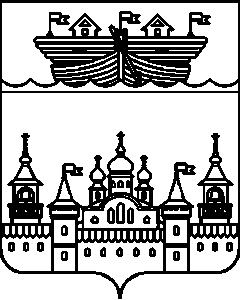 АДМИНИСТРАЦИЯ СТАРОУСТИНСКОГО СЕЛЬСОВЕТА ВОСКРЕСЕНСКОГО МУНИЦИПАЛЬНОГО РАЙОНАНИЖЕГОРОДСКОЙ ОБЛАСТИПОСТАНОВЛЕНИЕ16 августа 2021 года	№ 55Об отмене постановления администрации Староустинского сельсовета Воскресенского муниципального района Нижегородской области от 28 октября 2020 года № 76 «Об утверждении ежегодного плана проведения плановых проверок юридических лиц и индивидуальных предпринимателей администрации Староустинского сельсовета Воскресенского муниципального района Нижегородской области на 2021 год»На основании пункта 7 постановления Правительства Российской Федерации от 30 ноября 2020 года N 1969 «Об особенностях формирования ежегодных планов проведения плановых проверок юридических лиц и индивидуальных предпринимателей на 2021 год, проведения проверок в 2021 году и внесении изменений в пункт 7 правил подготовки органами государственного контроля (надзора) и органами муниципального контроля ежегодных планов проведения плановых проверок юридических лиц и индивидуальных предпринимателей», администрация Староустинского сельсовета Воскресенского муниципального района Нижегородской области постановляет:1.Отменить постановление администрации Староустинского сельсовета Воскресенского муниципального района Нижегородской области от 28 октября 2020 года № 76 «Об утверждении ежегодного плана проведения плановых проверок юридических лиц и индивидуальных предпринимателей администрации Староустинского сельсовета Воскресенского муниципального района Нижегородской области на 2021 год».2.Обнародовать настоящее постановление на информационном стенде администрации  и разместить на официальном сайте администрации Воскресенского муниципального района.3.Контроль над исполнением настоящего постановления оставляю за собой.4.Настоящее постановление вступает в силу со дня принятия.Глава администрацииСтароустинского сельсовета	М.Р. Крылова